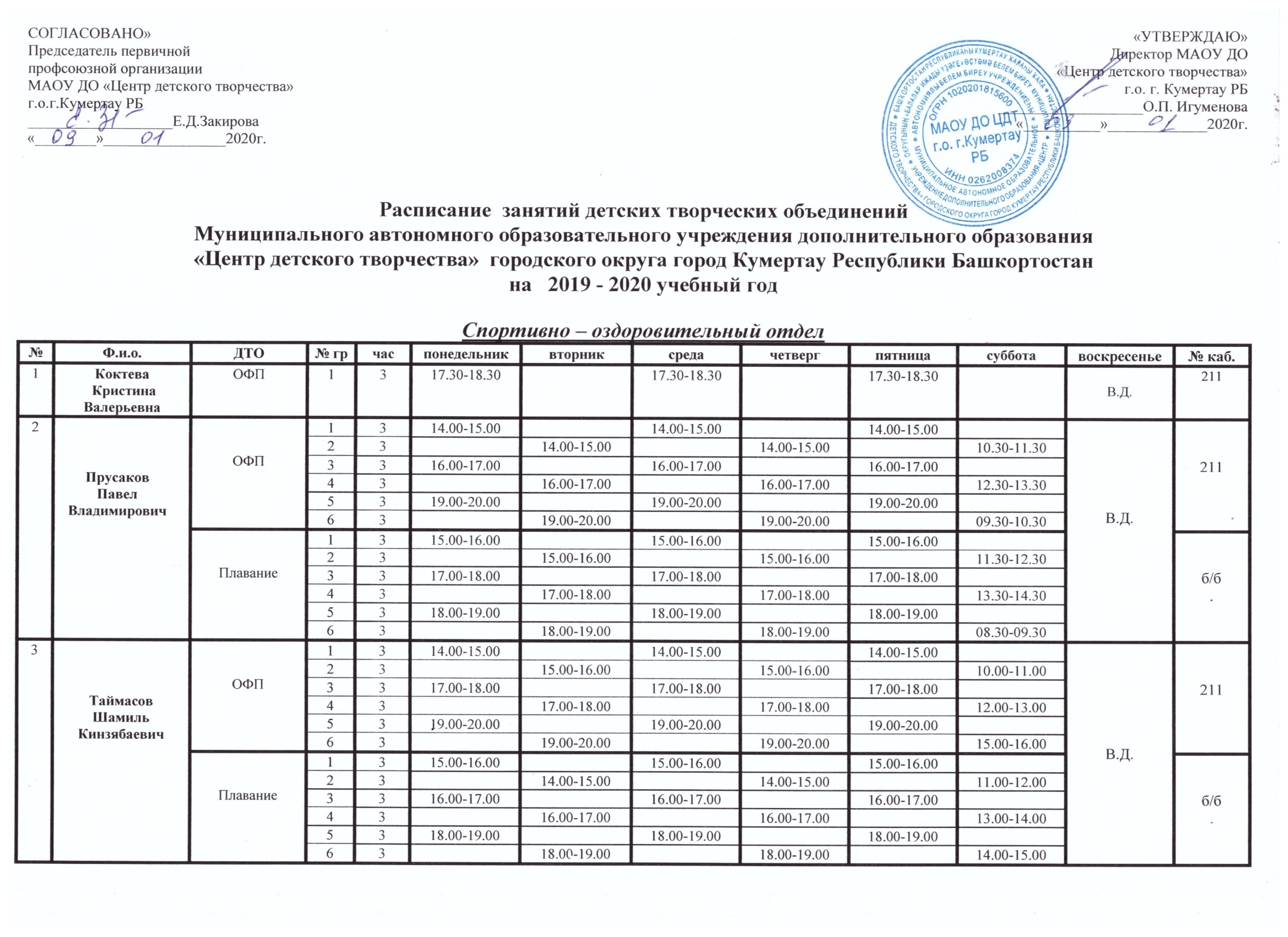 Туристско-краеведческий отдел Детский технопарк КВАНТОЛАБ Отдел художественного творчества  4ЛобановаЛюдмила ЮрьевнаПлавание1316.00-17.0016.00-17.0016.00-17.00В.Д,м/б4ЛобановаЛюдмила ЮрьевнаПлавание2317.00-18.0017.00-18.0017.00-18.00В.Д,м/б4ЛобановаЛюдмила ЮрьевнаПлавание3318.00-19.0018.00-19.0018.00-19.00В.Д,м/б4ЛобановаЛюдмила ЮрьевнаПлавание4315.15-16.1515.15-16.1513.00-14.00В.Д,м/б4ЛобановаЛюдмила ЮрьевнаПлавание5316.15-17.1516.15-17.1514.00-15.00В.Д,м/б4ЛобановаЛюдмила ЮрьевнаПлавание6317.15-18.1517.15-18.1515.00-16.00В.Д,м/б5Суворов Станислав ВикторовичЧирСпорт1315.00-16.0015.00-16.0015.00-16.00В.Д.Г.З5Суворов Станислав ВикторовичЧирСпорт2316.00-17.0016.00-17.0016.00-17.00В.Д.Г.З5Суворов Станислав ВикторовичЧирСпорт3617.00-19.0017.00-19.0017.00-19.00В.Д.Г.З5Суворов Станислав ВикторовичЧирСпорт4615.00-17.0015.00-17.0013.00-15.005Суворов Станислав ВикторовичАкробатика5617.00-19.0017.00-19.0015.00-17.005Суворов Станислав ВикторовичОздоровитель-ное плаваниер/ин.112.45-13.45В.Д.б/бм/б5Суворов Станислав ВикторовичОздоровитель-ное плаваниер/ин.113.45-14.45В.Д.б/бм/б5Суворов Станислав ВикторовичОздоровитель-ное плаваниер/ин.111.45-12.45В.Д.б/бм/б5Суворов Станислав ВикторовичОздоровитель-ное плаваниер/ин.112.45-13.35В.Д.б/бм/б5Суворов Станислав ВикторовичОздоровитель-ное плаваниер/ин.113.45-14.45В.Д.б/бм/б5Суворов Станислав ВикторовичОздоровитель-ное плаваниер/ин.111.45-12.45В.Д.б/бм/б5Суворов Станислав ВикторовичОздоровитель-ное плаваниер/ин.112.45-13.45В.Д.б/бм/б5Суворов Станислав ВикторовичОздоровитель-ное плаваниер/ин.113.45-14.45В.Д.б/бм/б5Суворов Станислав ВикторовичОздоровитель-ное плаваниер/ин.112.45-13.45В.Д.б/бм/б5Суворов Станислав ВикторовичОздоровитель-ное плаваниер/ин.113.45-14.45В.Д.б/бм/б5Суворов Станислав ВикторовичОздоровитель-ное плаваниер/ин.110.45-11.45В.Д.б/бм/б5Суворов Станислав ВикторовичОздоровитель-ное плаваниер/ин.111.45-12.45В.Д.б/бм/б6Вострикова Ольга НиколаевнаФитнесс-аэробика1316.00-18.0016.00-18.0016.00-18.00В.Д.3066Вострикова Ольга НиколаевнаФитнесс-аэробика2618.00-20.0018.00-20.0018.00-20.00В.Д.3067Газизова Гузель МинитдиновнаСпортивная аэробика1315.00-16.0015.00-16.0011.00-12.00В.Д.Г.З.7Газизова Гузель МинитдиновнаСпортивная аэробика2316.00-17.0016.00-17.0012.00-13.00В.Д.Г.З.7Газизова Гузель МинитдиновнаСпортивная аэробика3317.00-18.0017.00-18.0013.00-14.00В.Д.Г.З.7Газизова Гузель МинитдиновнаСпортивная аэробика4615.00-17.0015.00-17.0015.00-17.00В.Д.Г.З.7Газизова Гузель МинитдиновнаСпортивная аэробика5617.00-19.0017.00-19.0017.00-19.00В.Д.Г.З.7Газизова Гузель МинитдиновнаСпортивная аэробика6314.00-15.0014.00-15.0014.00-15.00 В.Д.Г.З.7Газизова Гузель МинитдиновнаФитнесс-аэробикар/ин.114.00-15.00В.Д.Г.З.7Газизова Гузель МинитдиновнаФитнесс-аэробикар/ин.114.00-15.00В.Д.Г.З.7Газизова Гузель МинитдиновнаФитнесс-аэробикар/ин.114.00-15.00В.Д.Г.З.8Губайдуллин Булат УльфатовичШахматный клуб «Белая ладья»1313.00-14.3013.00-14.30В.Д.3118Губайдуллин Булат УльфатовичШахматный клуб «Белая ладья»2414.30-16.3014.30-16.30В.Д.3118Губайдуллин Булат УльфатовичШахматный клуб «Белая ладья»3313.40-15.1013.40-15.10В.Д.3118Губайдуллин Булат УльфатовичШахматный клуб «Белая ладья»4415.10-17.1015.10-17.10В.Д.3118Губайдуллин Булат УльфатовичШахматный клуб «Белая ладья»5213.40-15.40В.Д.3118Губайдуллин Булат УльфатовичШахматный клуб «Белая ладья»629.30-11.30В.Д.311№Ф.И.О.ДТО№ гчаспонедельниквторниксредачетвергпятницасубботавоскресенье№ каб.1Арсланбекова Лилия ФанисовнаКлуб «Юные краеведы»1412.40-14.4012.40-14.40В.Д.3071Арсланбекова Лилия ФанисовнаКлуб «Юные краеведы»2415.15-17.1515.30-17.30В.Д.3071Арсланбекова Лилия ФанисовнаКлуб «Юные краеведы»3412.40-14.4012.00-14.00В.Д.3071Арсланбекова Лилия ФанисовнаКлуб «Юные краеведы»4415.10-17.1015.10-17.10В.Д.3071Арсланбекова Лилия ФанисовнаКлуб «Юные краеведы»5413.20-15.2010.00-12.00В.Д.3072Татарникова Марина ЮрьевнаКлуб «Юный турист»1414.00-16.0014.00-16.00В.Д.307,3092Татарникова Марина ЮрьевнаКлуб «Юный турист»2416.00-18.0016.00-18.00В.Д.307,3092Татарникова Марина ЮрьевнаКлуб «Юный турист»3214.00-16.00В.Д.307,3092Татарникова Марина ЮрьевнаКлуб «Юный турист»4414.00-16.0014.00-16.00В.Д.307,3092Татарникова Марина ЮрьевнаКлуб «Юный турист»5416.00-18.0016.00-18.00В.Д.307,3093Шапошникова Надежда ВикторовнаКлуб «Истоки»1415.00-17.0015.00-17.00В.Д,106,100№Ф.И.О.ДТО№ гчаспонедельниквторниксредачетвергпятницасубботавоскресенье№ каб.1Аскарова Римма АйратовнаПромдизайн1312:45-14:15В.Д.12:00-13:30205,2031Аскарова Римма АйратовнаПромдизайн2312:45-14:15В.Д.13:30-15:00205,2031Аскарова Римма АйратовнаПромдизайн3415:00-17:00В.Д.15:00-17:00205,2031Аскарова Римма АйратовнаПромдизайн4418:00-20:0016:15-18:15В.Д.205,2031Аскарова Римма АйратовнаПромдизайн5418:00-20:0017:00-19:00В.Д.205,2032Ашуров Эрнст ЮрьевичIT-квантум1316:00-17:3016:00-17:30В.Д.2072Ашуров Эрнст ЮрьевичIT-квантум2317:30-19:0017:30-19:00В.Д.2072Ашуров Эрнст ЮрьевичIT-квантум3316:00-17:3016:00-17:30В.Д.2072Ашуров Эрнст ЮрьевичIT-квантум4317:30-19:0017:30-19:00В.Д.2072Ашуров Эрнст ЮрьевичIT-квантум5316:30-17:30В.Д.12:00-13:302072Ашуров Эрнст ЮрьевичIT-квантум6317:30-19:0013:30-15:002073Арихин Алексей Игоревич«Хайтек»1415.30-17.3015.30-17.30В.Д.2073Арихин Алексей Игоревич«Хайтек»2415.00-17/0010.00-12.00В.Д.2073Арихин Алексей Игоревич«Хайтек»3417.00-19.0017.00-19.00В.Д.2073Арихин Алексей Игоревич«Хайтек»4310.00-11.3010.00-11.30В.Д.2073Арихин Алексей Игоревич«Хайтек»5311.30-13.0011.30-13.00В.Д.2074Боброва Вероника Александровна«Хайтек»138.15-9.458.15-9.45В.Д.207,2054Боброва Вероника Александровна«Хайтек»239.45-11.259.45-11.25В.Д.207,2054Боброва Вероника Александровна«Хайтек»3410.00-12.0010.00-12.00В.Д.207,2054Боброва Вероника Александровна«Хайтек»4412.00-14.0012.00-14.00В.Д.207,2054Боброва Вероника Александровна«Хайтек»5415.00-17.0015.00-17.00В.Д.207,2055Бакаев Марс ЗулкарнеевичАвиа-моделирование.БПЛА1415.00-17.0015.00-17.00В.Д.2075Бакаев Марс ЗулкарнеевичАвиа-моделирование.БПЛА2417.00-19.0017.00-19.00В.Д.2075Бакаев Марс ЗулкарнеевичАвиа-моделирование.БПЛА3415.00-17.0015.00-17.00В.Д.2075Бакаев Марс ЗулкарнеевичАвиа-моделирование.БПЛА4417.00-19.0017.00-19.00В.Д.2075Бакаев Марс ЗулкарнеевичАвиа-моделирование.БПЛА5415.00-17.0015.00-17.00В.Д.2075Бакаев Марс ЗулкарнеевичАвиа-моделирование.БПЛА6417.00-19.0017.00-19.00В.Д.2076Болотова Галина Михайловна«Компьютерное моделирование»13В.Д.15:00-17:0012.00-14.002026Болотова Галина Михайловна«Компьютерное моделирование»24В.Д.14.15-16.1512.15-14.152026Болотова Галина Михайловна«Компьютерное моделирование»33В.Д.17:00-19:0014:15-16:152026Болотова Галина Михайловна«Компьютерное моделирование»44В.Д.17:00-19:0017:00-19:002026Болотова Галина Михайловна«Компьютерное моделирование»54В.Д.10.00-12.0010.00-12.002026Болотова Галина Михайловна«Компьютерное моделирование»64В.Д.2027Гайсина Люция Шарифуловна«Начальное техническое моделирование»1413:30-15:3014:30-16:30В.Д.3107Гайсина Люция Шарифуловна«Начальное техническое моделирование»2412:30-14:3012:30-14:30В.Д.3107Гайсина Люция Шарифуловна«Начальное техническое моделирование»3415:30-17:3016:30-18:30В.Д.3107Гайсина Люция Шарифуловна«Начальное техническое моделирование»4415:00:17:0014:00-16:00В.Д.3107Гайсина Люция Шарифуловна«Начальное техническое моделирование»5416:00-18:0015:00-17:00В.Д.3108Жеребцов Валентин СергеевичVR|AR1413.30-15.3014.15-16.15В.Д.2058Жеребцов Валентин СергеевичVR|AR2416.00-18.0016.15-18.15В.Д.2058Жеребцов Валентин СергеевичVR|AR3414.30-16.3014.15-16.15В.Д.2058Жеребцов Валентин СергеевичVR|AR4313.30-15.0013.30-15.00В.Д.2058Жеребцов Валентин СергеевичVR|AR5315.00-16.3012.00-13.30В.Д.2059Крикля Татьяна ВладимировнаПресс-центр «Медиа-старт»1415.00-17.0015.00-17.00В.Д.20210Скачкова Людмила ПетровнаРобо-квантум1414:00-16:0014:00-16:00В.Д.20910Скачкова Людмила ПетровнаРобо-квантум2416:00-18:0015:00-17:00В.Д.20910Скачкова Людмила ПетровнаРобо-квантум3416:00-18:0017:00-19:00В.Д.20910Скачкова Людмила ПетровнаРобо-квантум4414:00-16:0010:00-12:00В.Д.20910Скачкова Людмила ПетровнаРобо-квантум5414:00-16:0012:00-14:00В.Д.20910Скачкова Людмила ПетровнаРобо-квантум6416:00-18:0014:00-16:00В.Д.20910Скачкова Людмила ПетровнаРобо-квантум7416:00-18:0016:00-18:00В.Д.20910Скачкова Людмила ПетровнаРобо-квантум8312:30-14.0012:30-14:00В.Д.20910Скачкова Людмила ПетровнаРобо-квантум9312.30-14.0012.30-14.00В.Д.20910Скачкова Людмила ПетровнаРобо-квантуминв.118:00-19:00В.Д.20910Скачкова Людмила ПетровнаРобо-квантуминв.118:00-19:00В.Д.20911Якшибаева Ирина Ильдаровна«Практическая математика»1417.00-19.0015.00-17.00В.Д.20211Якшибаева Ирина Ильдаровна«Практическая математика»2210.00-12.00В.Д.20211Якшибаева Ирина Ильдаровна«Практическая математика»3212.00-14.00В.Д.202№Ф.И.О.коллектив№ грчаспонедельниквторниксредачетверг пятницасубботавоскресение№ каб.1Большаева Маргарита ДмитриевнаФото-студия «Фото-взгляд»1415.00-17.0015.00-17.00В.Д.2022Воробьева Наталия ФедоровнаСтудия интерьерной игрушки «Мастерица»1416.00-18.0016.00-18.00В.Д.1062Воробьева Наталия ФедоровнаСтудия интерьерной игрушки «Мастерица»2414.20-16.2012.00-14.00В.Д.1062Воробьева Наталия ФедоровнаСтудия интерьерной игрушки «Мастерица»3414.00-16.0015.20-17.20В.Д.1062Воробьева Наталия ФедоровнаСтудия интерьерной игрушки «Мастерица»4415.00-17.0014.00-16.00В.Д.1062Воробьева Наталия ФедоровнаСтудия интерьерной игрушки «Мастерица»5413.00-15.0013.20-15.20В.Д.1062Воробьева Наталия ФедоровнаСтудия интерьерной игрушки «Мастерица»6412.20-14.2010.00-12.00В.Д.1062Воробьева Наталия ФедоровнаСтудия интерьерной игрушки «Мастерица»реб/и210.30-12.30В.Д.д/об3Костина Гульнара РавильевнаТворческая студия «Лепота»1314.45-16.15В.Д.12.00-13.301033Костина Гульнара РавильевнаТворческая студия «Лепота»2314.30-16.3015.00-17.00В.Д.1033Костина Гульнара РавильевнаТворческая студия «Лепота»3413.00-15.00В.Д.10.00-12.001033Костина Гульнара РавильевнаТворческая студия «Лепота»4416.45-18.1515.00-16.30В.Д.1033Костина Гульнара РавильевнаТворческая студия «Лепота»5416.30-18.30В.Д.12.30-14.301034Леонтьева ЛюбовьВладимировнаПресс-центр «Поколение»1315.00-17.0015.00-17.00В.Д.1065Пряхина Людмила Владимировна«Ландшафтный дизайн»1215.00-17.0015.00-17.00В.Д.3103115Пряхина Людмила Владимировна«Ландшафтный дизайн»2212.45 -14.4512.45-14.453103116Пимонова Марина Евгеньевна«Фантазия»14В.Д.12.45-14.4510.00-12.001026Пимонова Марина Евгеньевна«Фантазия»24В.Д.12.45-14.4512.00-14.001026Пимонова Марина Евгеньевна«Фантазия»34В.Д.14.00-16.0011.00-13.001026Пимонова Марина ЕвгеньевнаАрт-студия детской моды «Стиль»44В.Д.15.00-17.0016.00-18.001026Пимонова Марина ЕвгеньевнаАрт-студия детской моды «Стиль»54В.Д.17.00-19.0013.00-15.001026Пимонова Марина ЕвгеньевнаАрт-студия детской моды «Стиль»64В.Д.18.00-19.0015.00-18.001026Пимонова Марина Евгеньевна«Фантазия»р/и2В.Д.10.00-12.00дом/обуч.6Пимонова Марина Евгеньевна«Фантазия»р/\и2В.Д.16.00-18.00дом/обуч.6Пимонова Марина Евгеньевна«Фантазия»р/и2В.Д.16.00-18.00дом/обуч.7Сычева Наталья ВикторовнаСтудия дизайна современной одежды "Силуэт"1416.00-18.00В.Д.15.30-17.301027Сычева Наталья ВикторовнаСтудия дизайна современной одежды "Силуэт"24В.Д.16.00-18.0016.00-18.001027Сычева Наталья ВикторовнаСтудия дизайна современной одежды "Силуэт"34В.Д.17.30-18.3011.00-14.001027Сычева Наталья ВикторовнаУмелые ручки4413.40-15.40В.Д.12.00-14.001027Сычева Наталья ВикторовнаУмелые ручки54В.Д.12.45-14.4514.00-16.001027Сычева Наталья ВикторовнаУмелые ручки64В.Д.12.50-14.509.00-11.001027Сычева Наталья ВикторовнаУмелые ручкир/и2В.Д.10.00-12.00дом/обуч.7Сычева Наталья ВикторовнаУмелые ручкир/\и211.00-13.00В.Д.дом/обуч.7Сычева Наталья ВикторовнаУмелые ручкир/и2В.Д.15.15-17.15дом/обуч.8СайфуллинРаиль СалимовичТворческая студия «Обработка древесины»1414.30-16.3014.30-16.30В.Д.1098СайфуллинРаиль СалимовичТворческая студия «Обработка древесины»2416.30-18.3016.30-18.30В.Д.1098СайфуллинРаиль СалимовичТворческая студия «Обработка древесины»3416.30-18.3016.30-18.30В.Д.1098СайфуллинРаиль СалимовичТворческая студия «Обработка древесины»4414.30-16.3014.30-16.30В.Д.1098СайфуллинРаиль СалимовичТворческая студия «Обработка древесины»5212.00-14.00В.Д.1099Шарыгина Дина МинулловнаТворческая студия «Сувенир»1414.00-16.0014.00-16.00В.Д.1089Шарыгина Дина МинулловнаТворческая студия «Сувенир»2415.00-17.0015.00-17.00В.Д.1089Шарыгина Дина МинулловнаТворческая студия «Сувенир»3212.45-14.4510.00-12.00В.Д.1089Шарыгина Дина МинулловнаТворческая студия «Сувенир»4212.45-14.4512.00-14.00В.Д.1089Шарыгина Дина МинулловнаТворческая студия «Сувенир»5211.45-13.45В.Д.1089Шарыгина Дина МинулловнаТворческая студия «Сувенир»6413.00-15.0014.00-16.00В.Д.1089Шарыгина Дина МинулловнаТворческая студия «Сувенир»7416.00-18.0015.00-17.00В.Д.1089Шарыгина Дина МинулловнаТворческая студия «Сувенир»р\и29.00-11.009.00-11.00В.Д.дом/обуч.9Шарыгина Дина МинулловнаТворческая студия «Сувенир»р\и29.00-11.00В.Д.дом/обуч.9Шарыгина Дина МинулловнаТворческая студия «Сувенир»р\и29.15-11.15В.Д.дом/обуч.10Шлендина Галина ИвановнаТворческая студия «Арт-мастер»1416.30-18.3014.00-16.00В.Д.10310Шлендина Галина ИвановнаТворческая студия «Арт-мастер»2412.45-14.4512.45-14.45В.Д.10310Шлендина Галина ИвановнаТворческая студия «Арт-мастер»3414.45-16.4514.45-16.45В.Д.10310Шлендина Галина ИвановнаТворческая студия «Арт-мастер»4413.45-15.4510.00-12.00В.Д.10310Шлендина Галина ИвановнаТворческая студия «Арт-мастер»5413.45-15.4512.00-14.00В.Д.10310Шлендина Галина ИвановнаТворческая студия «Арт-мастер»6216.30-18.30В.Д.10310Шлендина Галина ИвановнаТворческая студия «Арт-мастер»7212.40-14.40В.Д.10310Шлендина Галина ИвановнаТворческая студия «Арт-мастер»р\и217.00-19.00В.Д.дом/об..10Шлендина Галина ИвановнаТворческая студия «Арт-мастер»р\и210.30-12.30В.Д.дом/об..11Муслимова Елена НиколаевнаТанцевальная студия «Радуга»1415.00-17.0015.00-17.00В.Д. 30211Муслимова Елена НиколаевнаТанцевальная студия «Радуга»2414.00-16.0014.00-16.00В.Д. 30211Муслимова Елена НиколаевнаТанцевальная студия «Радуга»3316.00-18.0016.00-18.00В.Д. 30212Книжник ЕкатеринаПетровнаТанцевальная студия «Искорки»1415.00-17.0015.00-17.00В.Д.30012Книжник ЕкатеринаПетровнаТанцевальная студия «Искорки»2417.00-19.0017.00-19.00В.Д.30012Книжник ЕкатеринаПетровнаТанцевальная студия «Искорки»3313.30-15.0013.30-15.00В.Д.30012Книжник ЕкатеринаПетровнаТанцевальная студия «Искорки»4415.00-17.0015.00-17.00В.Д.30012Книжник ЕкатеринаПетровнаТанцевальная студия «Искорки»5417.00-19.0017.00-19.00В.Д.30012Книжник ЕкатеринаПетровнаТанцевальная студия «Искорки»62В.Д.12.00-14.0030012Книжник ЕкатеринаПетровнаТанцевальная студия «Искорки»71,5В.Д.14.00-15.3030012Книжник ЕкатеринаПетровнаТанцевальная студия «Искорки»81,5В.Д.15.30-17.0030013Терехов Алексей НиколаевичДетская студия телевидения1416.00-18.0016.00-18.00В.Д.30913Терехов Алексей НиколаевичДетская студия телевидения2416.00-18.0016.00-18.00В.Д.30913Терехов Алексей НиколаевичДетская студия телевидения3418.00-20.0018.00-20.00В.Д.30913Терехов Алексей НиколаевичДетская студия телевидения4418.00-20.0018.00-20.00В.Д.30913Терехов Алексей НиколаевичДетская студия телевидения5418.00-20.0016.00-18.00В.Д.30914Офицерова Надежда ДмитриевнаТеатральная студия «Дебют»1412.45-14.4512.45-14.45В.Д.304,14Офицерова Надежда ДмитриевнаТеатральная студия «Дебют»2415.00-17.0015.00-17.00В.Д.304,14Офицерова Надежда Дмитриевнаклуб «Лидер»1417.00-19.0016.00-18.0011415Закирова Елена ДмитриевнаКлуб аниматоров «Импровиз-шоу1413.30-15.3013.30-15.30В.Д.30415Закирова Елена ДмитриевнаКлуб аниматоров «Импровиз-шоу2414.00-18.0014.00-16.00В.Д.30415Закирова Елена ДмитриевнаКлуб аниматоров «Импровиз-шоу3416.00-18.0016.00-18.00В.Д.30416Попкова Валентина ГеннадьевнаВокальнаястудия «Гармония»1314.30-16.0011.00-12.30В.Д.30516Попкова Валентина ГеннадьевнаВокальнаястудия «Гармония»2316.00-17.3012.30-14.00В.Д.30516Попкова Валентина ГеннадьевнаВокальнаястудия «Гармония»3314.30-16.3014.30-16.30В.Д.30516Попкова Валентина ГеннадьевнаВокальнаястудия «Гармония»4416.30-18.3016.30-18.30В.Д.30516Попкова Валентина ГеннадьевнаВокальнаястудия «Гармония»5415.00-17.0015.00-17.00В.Д.30516Попкова Валентина ГеннадьевнаВокальнаястудия «Гармония»6417.00-19.0017.00-19.00В.Д.30516Попкова Валентина ГеннадьевнаВокальнаястудия «Гармония»инд.117.30-18.009.30-10.00В.Д.30516Попкова Валентина ГеннадьевнаВокальнаястудия «Гармония»инд.118.00-18.3010.00-10.30В.Д.30516Попкова Валентина ГеннадьевнаВокальнаястудия «Гармония»инд.118.30-19.0010.30-11.00В.Д.30516Попкова Валентина ГеннадьевнаВокальнаястудия «Гармония»инд.118.30-19.0018.30-19.00В.Д.30516Попкова Валентина ГеннадьевнаВокальнаястудия «Гармония»инд.114.30-15.0014.30-15.00В.Д.30517Кутель  Екатерина АлександровнаКлуб «Радость»р/ин.110.00-11.00 В.Д115,11617Кутель  Екатерина АлександровнаКлуб «Радость»р/ин.111.00-12.00 В.Д115,11617Кутель  Екатерина АлександровнаКлуб «Радость»р/ин.112.00-13.00 В.Д115,11617Кутель  Екатерина АлександровнаКлуб «Радость»р/ин.113.00-14.00 В.Д115,11617Кутель  Екатерина АлександровнаКлуб «Радость»р/ин.19.00-10.00 В.Д115,11617Кутель  Екатерина АлександровнаКлуб «Радость»р/ин.110.00-11.00 В.Д115,11617Кутель  Екатерина АлександровнаКлуб «Радость»р/ин.111.00-12.00 В.Д115,11617Кутель  Екатерина АлександровнаКлуб «Радость»р/ин.112.00-13.00 В.Д115,11617Кутель  Екатерина АлександровнаКлуб «Радость»р/ин.113.00-14.00 В.Д115,11617Кутель  Екатерина АлександровнаКлуб «Радость»р/ин.110.00-11.00 В.Д115,11617Кутель  Екатерина АлександровнаКлуб «Радость»р/ин.111.00-12.00 В.Д115,11617Кутель  Екатерина АлександровнаКлуб «Радость»р/ин.112.00-13.00 В.Д115,11617Кутель  Екатерина АлександровнаКлуб «Радость»р/ин.113.00-14.00 В.Д115,11617Кутель  Екатерина АлександровнаКлуб «Радость»р/ин.110.00-11.00 В.Д115,11617Кутель  Екатерина АлександровнаКлуб «Радость»р/ин.111.00-12.00 В.Д115,11617Кутель  Екатерина АлександровнаКлуб «Радость»р/ин.112.00-13.00 В.Д115,11617Кутель  Екатерина АлександровнаКлуб «Радость»р/ин.113.00-14.00 В.Д115,11617Кутель  Екатерина АлександровнаКлуб «Радость»р/ин.19.00-10.00 В.Д115,116